В соответствии с п. 9.2.11 Устава Ассоциации СРО «Нефтегазизыскания-Альянс»ПРИКАЗЫВАЮ:Внести следующие изменения в реестр членов Ассоциации СРО «Нефтегазизыскания-Альянс» и направить соответствующие сведения для их отражения в Едином реестре сведений о членах саморегулируемых организаций и их обязательствах:1. В отношении члена Ассоциации ООО «ВБВ», ИНН 8602259661, №16 в реестре членов Ассоциации, внести следующие сведения:2. В отношении члена Ассоциации ООО «ТРАЙДЕНТ-ИСТ», ИНН 7701981259, №99 в реестре членов Ассоциации, внести следующие сведения:3. В отношении члена Ассоциации ООО «Диабаз», ИНН 8603132450, №165 в реестре членов Ассоциации, внести следующие сведения:4. В отношении члена Ассоциации ООО «МТЭР Санкт-Петербург», ИНН 7839450780, №285 в реестре членов Ассоциации, внести следующие сведения: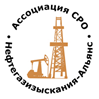 Ассоциация саморегулируемая организация «Объединение изыскателей для проектирования и строительства объектов топливно-энергетического комплекса «Нефтегазизыскания-Альянс»Ассоциация саморегулируемая организация «Объединение изыскателей для проектирования и строительства объектов топливно-энергетического комплекса «Нефтегазизыскания-Альянс»Российская Федерация, 107045, Москва, Ананьевский переулок, д.5, стр.3; тел.: +7 495 608 32 75 www.np-ngia.ru info@np-ngia.ruРоссийская Федерация, 107045, Москва, Ананьевский переулок, д.5, стр.3; тел.: +7 495 608 32 75 www.np-ngia.ru info@np-ngia.ruРоссийская Федерация, 107045, Москва, Ананьевский переулок, д.5, стр.3; тел.: +7 495 608 32 75 www.np-ngia.ru info@np-ngia.ruГенеральный директорПРИКАЗГенеральный директорПРИКАЗГенеральный директорПРИКАЗ16.03.202316.03.2023№ 286-ВИО внесении измененийО внесении изменений№Категория сведенийСведенияГосударственный регистрационный номер записи о государственной регистрации юридического лица1158617004699№Категория сведенийСведенияМесто нахождения юридического лица125212, РФ, Москва, г. Москва, вн.тер.г. муниципальный округ Головинский, Головинское шоссе, д. 5, к. 1, помещ. 145№Категория сведенийСведенияМесто нахождения юридического лица125480, РФ, г. Москва, вн.тер.г. муниципальный округ Северное Тушино, ул. Героев Панфиловцев, д. 16, к.1, помещ. 8/3ПФамилия, имя, отчество лица, осуществляющего функции единоличного исполнительного органа юридического лица, и (или) руководителя коллегиального исполнительного органа юридического лицауправляющий Индивидуальный предприниматель Газдиев Руслан Магомедович№Категория сведенийСведенияФамилия, имя, отчество лица, осуществляющего функции единоличного исполнительного органа юридического лица, и (или) руководителя коллегиального исполнительного органа юридического лицаГенеральный директор Ласкин Сергей ВалентиновичГенеральный директорА.А. Ходус